嘉義縣112學年度「特色英語影片徵選」比賽實施計畫依據：一、「前瞻基礎建設─人才培育促進就業建設2030雙語政策計畫」暨「教育部    國民及學前教育署補助國民中小學推動英語教學實施要點」。二、嘉義縣112學年度「雙語政策－口說英語展能樂學計畫」。目標：一、透過拍攝英語主題影片介紹以加強學生英語口說能力，並將英語及日常生    活情境連結，訓練思考並提升本縣國中小學生英語表達能力。二、以團體拍攝影片方式，融入各種議題及戲劇，使更多學生得以參與，並藉     由團隊合作達成寓教於樂之目的。實施辦法一、辦理單位：     (一) 指導單位：教育部國民及學前教育署(二) 主辦單位：嘉義縣政府(三) 承辦單位：嘉義縣英語暨雙語教學資源中心 二、參加對象：縣內各公私立國中小，鼓勵各校踴躍報名參加，每校至多可送三件作品。三、徵選送件時間：112年12月1日至12月29日。四、實施內容：參賽以組隊方式報名：每組4~6名學生（含演出者與幕後工作學生，影片入鏡人數不限）。影片拍攝主題：以「家鄉100問」為主題，拍攝4分鐘短片，本學年度影片內容為各校所處之鄉鎮市。影片呈現方式：以短劇、對話、訪談或其他等形式，介紹或行銷「家鄉」方式進行拍攝。(不得以學校招生影片逕行後製)。拍攝地點：以在學校校園內為原則，另可視內容需求適度剪輯融入符合影片主題之其他照片或影片。請校內科技領域或擅長資訊之教師協助編輯影片及後製。五、作品規格：(一) 檔案大小以800mb、檔案格式為MP4為限，拍攝器材及剪輯軟體不拘，唯畫質需在1080P(含)以上，並且可清楚聽見學童錄製之聲音內容，如檔案大小超過規範、影片檔案受損、無聲音、無內容，則視為未完成繳交，不予以評分。(二) 影片長度為3分30秒~4分30秒(含片頭、片尾)。(三) 影片語言為英文，影片內出現語言文字內容可視需求自行上字幕，    無須上逐字稿。(四) 需於片頭載明主題內容及校名(勿掛載學童姓名及指導老師之資料)。(五) 音樂及影像之使用，請確實遵守著作權與智慧財產權，如涉及侵權，需自行負責。報名方式：報名期限：自112年11月13日至112年12月8日報名方式：填寫附件之報名表件，於期限內寄至本縣英雙中心公務信箱ebtrc@mail.cyc.edu.tw。國小組依學校學生人數由承辦單位酌分組比賽；國中組不分組。各參賽隊伍務必於112年12月29日(五)前，提供檔案上傳至「特色英語影片徵選表單」（如QR code所示）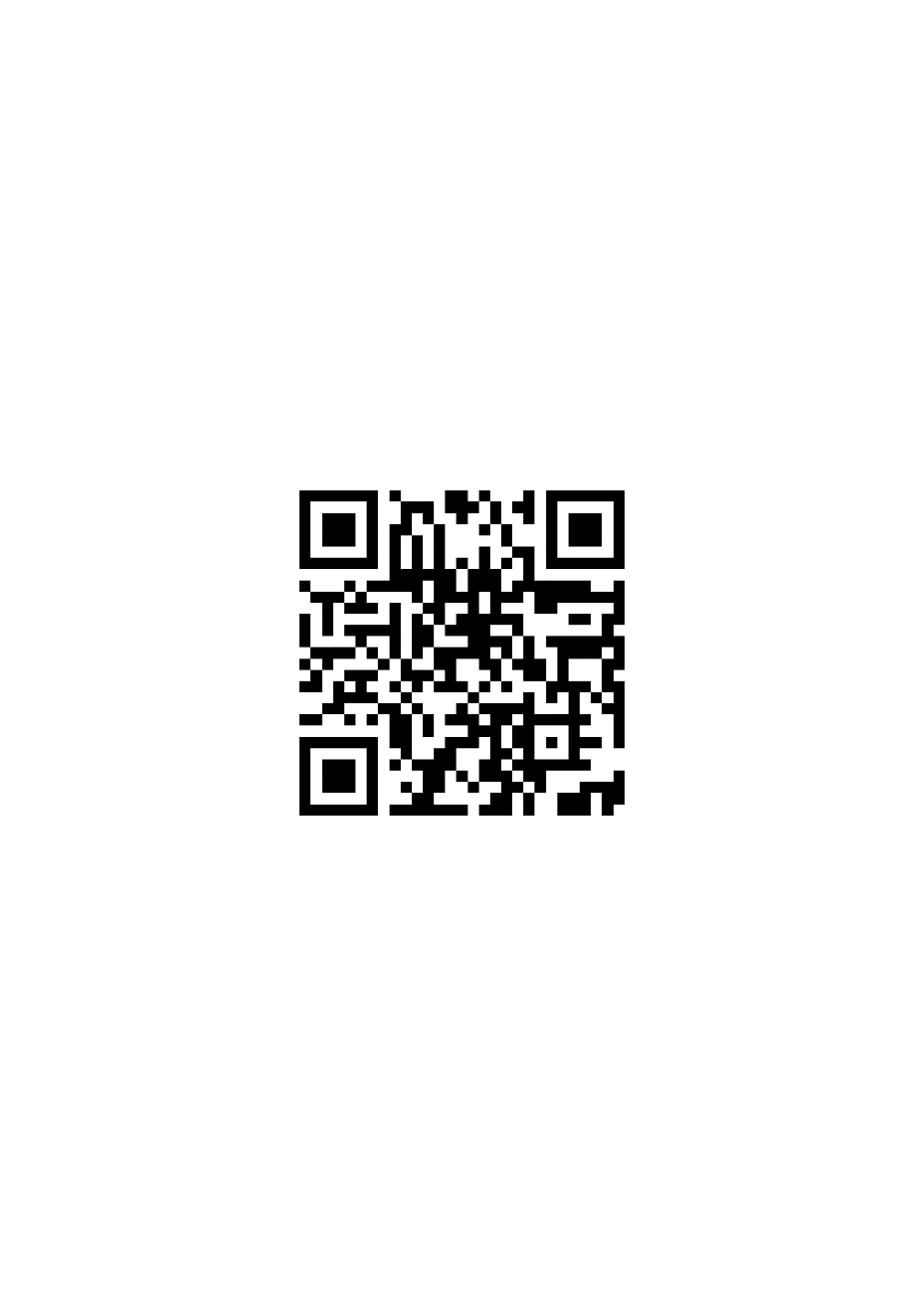 連結：https://forms.gle/ityyGDnWSDPdjwiS9甄選方式：一、作品評選標準為下：(一)主題內容30％ (劇本、主題、整體呈現)(二)英語表達40％ (英語發音、流暢度)(三)創意表現15％ (取景、觀點、運鏡、演出)(四)技巧呈現15％ (攝影、剪輯、燈光、配樂)二、得獎名單預計於113年3月29日前公布於嘉義縣教育網站(https://www.cyc.edu.tw/)及英雙中心網站(https://ebtrc.cyc.edu.tw/)。伍、錄取名額及獎勵：一、各隊伍特色英語影片徵選由本府外聘評審評選後，依據「嘉義縣國民中小學校長教師職員獎勵基準」予以獎勵。二、獎項標準:依照評分之高低分別以等第成績呈現，平均分數在90分(含)以上者列為「特優」，85分(含)以上未達90分者列為「優等」，80分(含)以上未達85分者為「甲等」。三、指導老師至多指導一隊，每部作品最多可有兩名指導老師，依據嘉義縣國民中小學校長教師職員獎勵基準，指導學生獲特優者記嘉獎貳次、獲優等者記嘉獎乙次、獲甲等者發給獎狀乙紙。教師敘獎以學生獲獎最高額度為原則，一隊為限。四、獲特優獎項之作品將公告於本縣英雙中心之網站供觀摩學習之用。五、得獎學生統一由縣府頒發獎狀。陸、經費來源：由縣府自籌經費支應。柒、本計畫經核定後實施，修正時亦同。附件嘉義縣112學年度「特色英語影片徵選」報名表學校名稱：____________鄉/鎮/市____________國中/國小影片主題名稱：___________________________備註：請各校於112年12月8日前完成報名，寄至本縣英雙中心公務信箱 ebtrc@mail.cyc.edu.tw 【報名時需將以下2份資料】。本報名表word檔。(本表免經核章，僅供工作人員彙整並做文書編輯用)經逐級核章之報名表，掃描成PDF電子檔。(各校自行留存原稿)  如有疑問，歡迎洽詢本縣英雙中心3623421分機14或18 施先生承辦人:                                單位主管:                                校長:參賽學生身份證字號學生姓名指導老師身份證字號教師姓名參賽學生指導老師參賽學生指導老師參賽學生指導老師備註:本報名表可自行增列多組報名隊數。參賽學生每組4~6人，指導老師最多2人。請務必確認報名資料，屆時獎勵資料將以本報名表為主。備註:本報名表可自行增列多組報名隊數。參賽學生每組4~6人，指導老師最多2人。請務必確認報名資料，屆時獎勵資料將以本報名表為主。參賽學生指導老師備註:本報名表可自行增列多組報名隊數。參賽學生每組4~6人，指導老師最多2人。請務必確認報名資料，屆時獎勵資料將以本報名表為主。備註:本報名表可自行增列多組報名隊數。參賽學生每組4~6人，指導老師最多2人。請務必確認報名資料，屆時獎勵資料將以本報名表為主。參賽學生指導老師備註:本報名表可自行增列多組報名隊數。參賽學生每組4~6人，指導老師最多2人。請務必確認報名資料，屆時獎勵資料將以本報名表為主。備註:本報名表可自行增列多組報名隊數。參賽學生每組4~6人，指導老師最多2人。請務必確認報名資料，屆時獎勵資料將以本報名表為主。參賽學生指導老師備註:本報名表可自行增列多組報名隊數。參賽學生每組4~6人，指導老師最多2人。請務必確認報名資料，屆時獎勵資料將以本報名表為主。備註:本報名表可自行增列多組報名隊數。參賽學生每組4~6人，指導老師最多2人。請務必確認報名資料，屆時獎勵資料將以本報名表為主。